Year 11 Geography homework – Cycle 3 Week 4Theme 1: Changing places – Changing economiesAO1 (knowledge)- Name the key process (4 marks)________________ - an area of a town or city where no vehicles are allowed________________ - a group of countries that trade without tariffs or quotas__________________ - the imaginary line between the north and south of the UK – e.g. a lower life expectancy in the south________________ -  the process of the world becoming more connectedAO2 (understanding) – answer the question below in full sentences (4 marks)Describe the pattern of where most global cities are found today and how that might change in the future.…………………………………………………………………………………………………………………………………………………………………………………………………………………………………………………………………………………………………………………………………………………………………………………………………………………………………………………………………………………………………………………………………………………………………………………………………………………………………………………………………………………………………………………………………………………..AO4 (skills) – 4 marksComplete the table below with the most appropriate graph for each type of data (line graph/bar graph/pie chart/kite diagram)  Kite diagram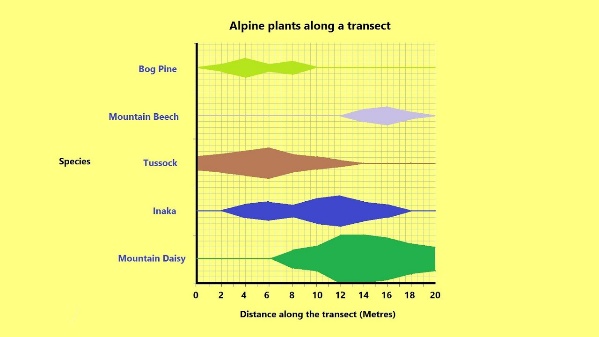 Stretch yourself: Why are these graphs appropriate? Give a reason for each using terms such as discrete and continuous dataSampling strategy/methodDescriptionThe amount of rainfall in different locations in the UK on one dayThe population of Mumbai from 1900 to 2000 (data every 10 years)The amount of vegetation (plants) along a straight line transect on a sand dune – measured over 100mThe % of stakeholders who strongly agree/agree/disagree/strongly disagree that sea walls are effective